АДМИНИСТРАЦИЯ ВОРОБЬЕВСКОГО 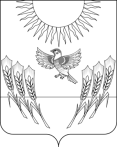 МУНИЦИПАЛЬНОГО РАЙОНА ВОРОНЕЖСКОЙ ОБЛАСТИП О С Т А Н О В Л Е Н И Еот   24 июля 2019г. № 	369     		с. ВоробьевкаОб утверждении Порядка обеспечения питанием обучающихся в муниципальных общеобразовательных организациях  за счет средств муниципального бюджета  В соответствии с частью 4 статьи 37 Федерального закона от 29.12.2012 № 273-ФЗ «Об образовании в Российской Федерации», руководствуясь Федеральным законом от 06.10.2003 № 131-ФЗ «Об общих принципах организации местного самоуправления в Российской Федерации», администрация  Воробьевского муниципального района п о с т а н о в л я е т:1. Утвердить прилагаемый Порядок обеспечения питанием обучающихся в муниципальных общеобразовательных организациях Воробьевского муниципального района за счет средств муниципального бюджета.  2. Руководителям муниципальных общеобразовательных организаций Воробьевского муниципального района организовать питание обучающихся в соответствии с прилагаемым Порядком и действующим законодательством.3. Отделу по образованию администрации Воробьевского муниципального района (Письяуков С.А.) обеспечить систематический контроль за организацией и качеством питания обучающихся.4. Настоящее постановление вступает в силу с 01.09.2019 года.5. Контроль за выполнением настоящего постановления возложить на заместителя главы  администрации муниципального района- руководителя отдела по образованию Письяукова С.А.Глава администрации муниципального района 				М.П.ГордиенкоНачальник юридического отделаадминистрации муниципального района                                 В.Г.КамышановЗаместитель главы  администрации муниципального района         руководитель   отдела по образованию                                    С.А.ПисьяуковУтвержденпостановлением администрацииВоробьевского муниципального района от _______________ № _____Порядок обеспечения питанием обучающихся в муниципальных общеобразовательных организациях Воробьевского муниципального района за счет средств муниципального бюджетаI. Общие положения1. Настоящий Порядок обеспечения питанием обучающихся в муниципальных общеобразовательных организациях Воробьевского муниципального района за счет средств бюджета муниципального района  (далее - Порядок) разработан в целях оказания мер социальной поддержки отдельным категориям обучающихся муниципальных общеобразовательных организаций Воробьевского муниципального района (далее - общеобразовательные организации), путем обеспечения их питанием во время учебного процесса за счет средств бюджета муниципального района (далее - бюджетные средства).2. Настоящий Порядок определяет и устанавливает условия обеспечения питанием обучающихся общеобразовательных организаций за счет бюджетных средств.II. Условия и порядок предоставления питания обучающимся общеобразовательных организаций за счет бюджетных средств3. Право на получение питания в общеобразовательных организациях за счет бюджетных средств имеют:3.1. обучающиеся из семьи, имеющей трех и более детей в возрасте до 18 лет, среднедушевой доход которой ниже установленного в Воронежской области прожиточного минимума и в которой хотя бы один из родителей, приемных родителей, усыновителей, опекун (попечитель) является гражданином Российской Федерации, проживающим на территории Воронежской области.3.2. Обучающиеся с ограниченными возможностями здоровья.3.3. Обучающихся подростки с дефицитом массы тела3.4. Обучающиеся 1-4 классов.4. Меры социальной поддержки в соответствии с настоящим Порядком осуществляются в виде получения бесплатного горячего питания в пределах средств местного бюджета, предусмотренных на указанные цели. 5. В случае если учащимся предоставляются меры социальной поддержки на питание за счет средств областного либо федерального бюджета, меры социальной поддержки в соответствии с настоящим Порядком не предоставляются.6. Предоставление питания за счет бюджетных средств учащимся назначаются на основании документов, предусмотренных пунктом 11 настоящего Порядка, с 1-го числа месяца обращения за ними, но не ранее дня возникновения права на их выплату.7. Обстоятельства, дающие право на питание учащихся (статус семьи, среднедушевой доход многодетной семьи, возраст ребенка), а также величина прожиточного минимума (в расчете на душу населения) определяются по состоянию на день обращения за ее назначением со всеми необходимыми документами, предусмотренными пунктом 11 настоящего Порядка.8. Учет и исчисление среднедушевого дохода многодетной семьи, дающего право на денежные выплаты на питание учащихся, производится в соответствии с требованиями, предусмотренными постановлением правительства Воронежской области от 03.03.2016 N 110 «Об утверждении Порядка исчисления среднедушевого дохода, дающего право на получение мер социальной поддержки в Воронежской области».9. Обучающиеся, относящиеся к категориям, указанным в пункте 3 настоящего Порядка, обеспечиваются горячим питанием в течение учебного года, за исключением каникулярного времени.10. Обучающиеся общеобразовательных организаций, не относящиеся к категориям, указанным в пункте 4 настоящего Порядка, обеспечиваются питанием за счет средств родителей (законных представителей).11. Для получения питания в общеобразовательных организациях за счет бюджетных средств родитель (законный представитель) обучающегося, относящегося к категории, указанной в пункте 3 настоящего Порядка, обращается в общеобразовательную организацию с заявлением на имя руководителя общеобразовательной организации.11.1. Заявление о предоставлении питания обучающемуся в общеобразовательной организации заполняется родителем (законным представителем) ежегодно в сентябре текущего года по форме согласно приложению № 1 к настоящему Порядку, либо при возникновении права на предоставление питания в общеобразовательных организациях за счет бюджетных средств в соответствии с настоящим Порядком.11.2. Родитель (законный представитель) обучающегося, относящегося к категории, указанной в пункте 3 настоящего Порядка, предоставляет в общеобразовательную организацию документы, подтверждающие право на получение питания в общеобразовательной организации за счет бюджетных средств:11.2.1. Для обучающихся, относящихся к категории, указанной в подпункте 3.1. пункта 3 настоящего Порядка:- копия документа, удостоверяющего личность родителя (законного представителя);- копия свидетельства о рождении ребенка или копия документа, удостоверяющего личность обучающегося, которому предоставляется право на получение питания в общеобразовательных организациях;- справка, выданная КУ ВО «Управление социальной защиты населения Воронежской области Воробьевского района».- копии страховых свидетельств обязательного пенсионного страхования родителя (законного представителя) и обучающегося, на которого предоставляется мера социальной поддержки.11.2.2. для обучающихся, относящихся к категории, указанной в подпункте 3.2. пункта 3 настоящего Порядка- Справка ВТЭК11.2.3. для обучающихся, относящихся к категории, указанной в подпункте 3.3 пункта 3 настоящего Порядка:- справка медицинского учреждения;11.2.3. для обучающихся, относящихся к категории, указанной в подпункте 3.4. пункта настоящего Порядка, предъявление документов, подтверждающих право на получение питания в общеобразовательной организации за счет бюджетных средств не требуется.12. Общеобразовательная организация в течение одного рабочего дня со дня поступления документов, указанных в пункте 11 настоящего Порядка, осуществляет их регистрацию в специальном журнале. Форма специального журнала устанавливается общеобразовательной организацией.13. Предоставление питания обучающимся осуществляется со следующего дня после подачи родителем (законным представителем) документов, указанных в пункте 11 настоящего Порядка.14. Учет обучающихся, имеющих право на получение питания за счет бюджетных средств, указанных в подпунктах 3.1 – 3.4 пункта 3 настоящего Порядка, осуществляется общеобразовательной организацией в форме реестра согласно приложению № 2 к настоящему Порядку.15. Решение об обеспечении питанием обучающихся за счет бюджетных средств, относящимся к категориям, указанным в подпунктах 3.1- 3.4 пункта 3 настоящего Порядка, оформляется приказом руководителя общеобразовательной организации с приложением реестра обучающихся.16. При изменении оснований для обеспечения питанием за счет бюджетных средств обучающихся, относящихся к категориям, указанным в подпунктах 3.1- 3.4 пункта 3 настоящего Порядка, родитель (законный представитель) обязан в течение 5 календарных дней письменно сообщить об этом в общеобразовательную организацию, где обучается ребенок.17. Информация, о родителях (законных представителях) и обучающихся,которые отнесены к категории, указанной в подпунктах 3.1- 3.4 пункта 3 настоящего Порядка, в соответствии с настоящим постановлением, размещается ответственными лицами в Единой государственной информационной системе социального обеспечения.Размещение и получение указанной информации в Единой государственной информационной системе социального обеспечения осуществляется в соответствии с Федеральным законом от 17.07.1999 № 178-ФЗ «О государственной социальной помощи».III. Размеры бюджетных средств, выделяемых на питание обучающихся в общеобразовательных организациях16. Размеры бюджетных средств, выделяемых на питание обучающихся в общеобразовательных организациях (в расчете на 1 обучающегося в день), утверждаются постановлением администрации Воробьевского муниципального района.17. Питание обучающихся в общеобразовательных организациях за счет бюджетных средств должно осуществляться в соответствии с Санитарноэпидемиологическими требованиями к организации питания обучающихся в общеобразовательных учреждениях, учреждениях начального и среднего профессионального образования, утвержденными постановлением Главного государственного санитарного врача Российской Федерации от 23.07.2008 № 45 «Об утверждении СанПиН 2.4.5.2409-08».IV. Ответственность за организацию и контроль предоставления питания в общеобразовательных организациях за счет бюджетных средств18. Ответственность за организацию предоставления полноценного и качественного питания обучающихся в общеобразовательных организациях за счет бюджетных средств возлагается на руководителя общеобразовательной организации.19. Бюджетные средства на обеспечение питанием обучающихся, относящихся к категориям, указанным в пункте 3 настоящего Порядка, носят целевой характер и не могут быть использованы на другие цели.20. Ежеквартально, в срок до 05 числа месяца, следующего за отчетным периодом, общеобразовательные организации, обучающиеся которых обеспечиваются питанием за счет бюджетных средств, предоставляют в Отдел по образованию администрации Воробьевского муниципального района Воронежской области отчет о целевом расходовании бюджетных средств по форме, 21.Контроль за организацией предоставления полноценного и качественного питания, за исполнением требований настоящего Порядка может осуществляться в процессе проверок, проводимых контрольными органами местного самоуправления Воробьевского муниципального района.                                                                  Приложение № 1к Порядку обеспечения питанием обучающихся в муниципальных общеобразовательных организациях Воробьевского муниципального района за счет средств бюджета Воробьевского муниципального районаДиректору (наименование общеобразовательной организацииЗаявлензаявлениена предоставление питания
обучающегося за счет бюджетных средствПрошу предоставить	(Ф.И.О. ребенка)обучающегося (ейся) в 	«	« классе питание за счет бюджетных средствв дни посещения общеобразовательной организации.Основание:	(указать льготное основание)Документы, подтверждающие право на получение питания в общеобразовательной организации за счет бюджетных средств, прилагаю.В случае изменения оснований для обеспечения питанием моего сына (моей дочери), за счет бюджетных средств обязуюсь письменно информировать руководителя общеобразовательной организации в течение 5 календарных дней.Согласен (-на) с обработкой персональных данных в соответствии с требованиями Закона Российской Федерации от 27.07.2006 № 152-ФЗ «О персональных данных».Приложение № 2к Порядку обеспечения питанием обучающихся в муниципальных общеобразовательных организациях Воробьевского муниципального района за счет средств бюджета Воробьевского муниципального районаРЕЕСТРобучающихся, имеющих право на получение питания за счет бюджетныхсредств за период с(наименование образовательной организации)20 г. по	20(подпись)(ФИО.)от(Ф.И.О.директора)(Ф.И.О. родителя (законного представителя) проживающего по адресу:(Ф.И.О. родителя (законного представителя) проживающего по адресу:тел.:№п/пФамилия,Имя,Отчествородителя(законногопредставителя)Фамилия,Имя,Отчествообучающегосядд.мм.ггггрожденияобучающегосяПравовое основание постановки на учет (№, дата документа, кем выдан)Размер средств бюджета Воробьевского муниципального района, выделяемых на питание 1 обучающе гося в день (руб. коп)КоличестводнейпосещенияСумма в месяц (руб.коп)Примечание123456789ИтогоИтогоИтогоИтогоИтогоИтогохДиректор((подпись))(Ф.И.О.)Главный бухгалтер()